от 18.01.2022  № 40Об установлении публичного сервитута Рассмотрев ходатайство акционерного общества «Волгоградские межрайонные электрические сети» от 26 августа 2021 г. об установлении публичного сервитута в целях, предусмотренных пунктом 1 статьи 39.37 Земельного кодекса Российской Федерации, в соответствии со статьей 23, главой V.7 Земельного кодекса Российской Федерации, Законом Волгоградской области от 26 декабря 2016 г. № 136-ОД «О перераспределении полномочий между органами местного самоуправления городского округа город-герой Волгоград и органами государственной власти Волгоградской области по предоставлению земельных участков, государственная собственность на которые не разграничена, и признании утратившими силу отдельных законов Волгоградской области», с учетом градостроительного заключения № 164-07 департамента по градостроительству и архитектуре администрации Волгограда от 21 октября 2021 г. № ар18524-21, руководствуясь постановлением главы Волгограда от 16 октября 2018 г. № 20-п «О распределении обязанностей в администрации Волгограда», статьями 7, 39 Устава города-героя Волгограда, администрация ВолгоградаПОСТАНОВЛЯЕТ:1. Утвердить прилагаемые границы публичного сервитута на кадастровом плане территории.2. Установить публичный сервитут в интересах акционерного общества «Волгоградские межрайонные электрические сети» (ИНН 3459076049) общей площадью 24 кв. м в целях размещения объектов электросетевого хозяйства, 
их неотъемлемых технологических частей (размещения существующего объекта электросетевого хозяйства «КТП-2345») в отношении части земельного участка с кадастровым № 34:34:070106:22 площадью 5253 кв. м, находящегося 
в собственности Волгоградской области и предоставленного на праве постоянного (бессрочного) пользования государственному казенному специализированному учреждению социального обслуживания «Волгоградский областной реабилитационный центр для детей-инвалидов «Доверие» (местоположение по сведениям Единого государственного реестра недвижимости: Волгоградская область, 
г. Волгоград, п. Веселая Балка, 48).3. Срок действия публичного сервитута, устанавливаемого настоящим постановлением, – 49 лет.4. Муниципальному казенному учреждению «Инженерно-кадастровый центр «ГеоГрад» обеспечить государственную регистрацию публичного сервитута в соответствии с Федеральным законом от 13 июля 2015 г. № 218-ФЗ «О государственной регистрации недвижимости».5. Акционерному обществу «Волгоградские межрайонные электрические сети» в установленном законодательством Российской Федерации порядке привести земельный участок в состояние, пригодное для его использования 
в соответствии с разрешенным использованием, в срок не позднее трех месяцев после завершения эксплуатации, ремонта, консервации, сноса инженерного сооружения, для размещения которого установлен публичный сервитут.6. Акционерное общество «Волгоградские межрайонные электрические сети» вправе заключить с государственным казенным специализированным учреждением социального обслуживания «Волгоградский областной реабилитационный центр для детей-инвалидов «Доверие» соглашение об осуществлении публичного сервитута в соответствии с Земельным кодексом Российской Федерации. В случае отсутствия соглашения об осуществлении публичного сервитута акционерное общество «Волгоградские межрайонные электрические сети» осуществляет деятельность на условиях, указанных в настоящем постановлении.7. Плата за публичный сервитут не устанавливается.8. Особые условия использования земельных участков, расположенных 
в пределах охранных зон объектов электросетевого хозяйства, обеспечивающие безопасное функционирование и эксплуатацию указанных объектов, регламентируются Правилами установления охранных зон объектов электросетевого хозяйства и особых условий использования земельных участков, расположенных в границах таких зон, утвержденными постановлением Правительства Российской Федерации от 24 февраля 2009 г. № 160 «О порядке установления охранных зон объектов электросетевого хозяйства и особых условий использования земельных участков, расположенных в границах таких зон».9. Срок, в течение которого использование земельных участков (их частей) и (или) расположенных на них объектов недвижимости в соответствии с их разрешенным использованием будет невозможно или существенно затруднено (при возникновении таких обстоятельств), составляет период, в течение которого осуществляются мероприятия по предотвращению или устранению аварийных ситуаций.Капитальный ремонт объектов электросетевого хозяйства производится 
с предварительным уведомлением собственников (землепользователей, землевладельцев, арендаторов) земельных участков один раз в 12 лет (продолжительность не должна превышать трех месяцев).10. Департаменту муниципального имущества администрации Волгограда разместить настоящее постановление на официальном сайте администрации Волгограда в информационно-телекоммуникационной сети Интернет.11. Настоящее постановление вступает в силу со дня его официального опубликования.12. Контроль за исполнением настоящего постановления оставляю 
за собой.Первый заместитель главы Волгограда                                                                              И.С.ПешковаУТВЕРЖДЕНЫпостановлением администрации Волгоградаот 18.01.2022  № 40Границы публичного сервитутана кадастровом плане территории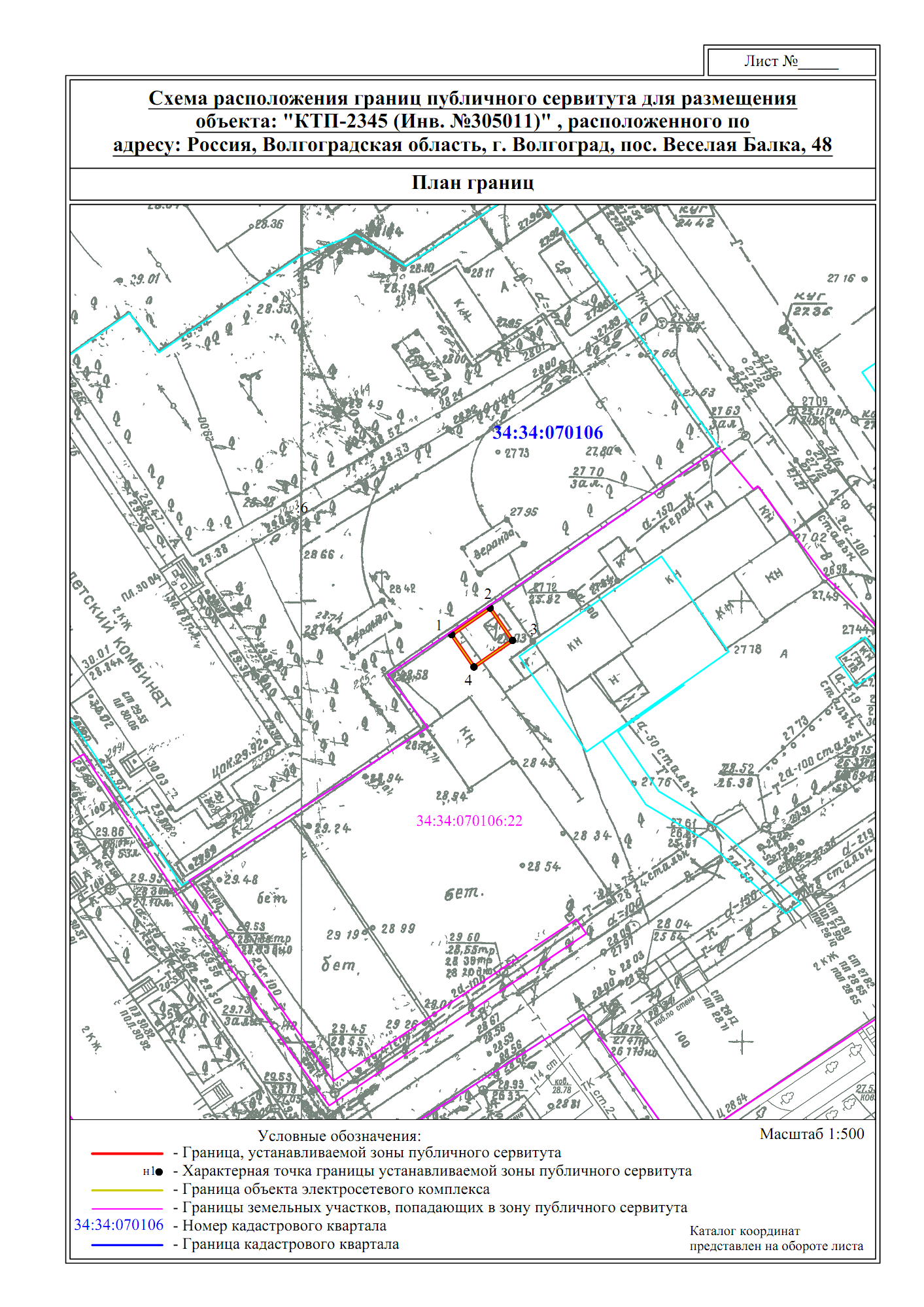 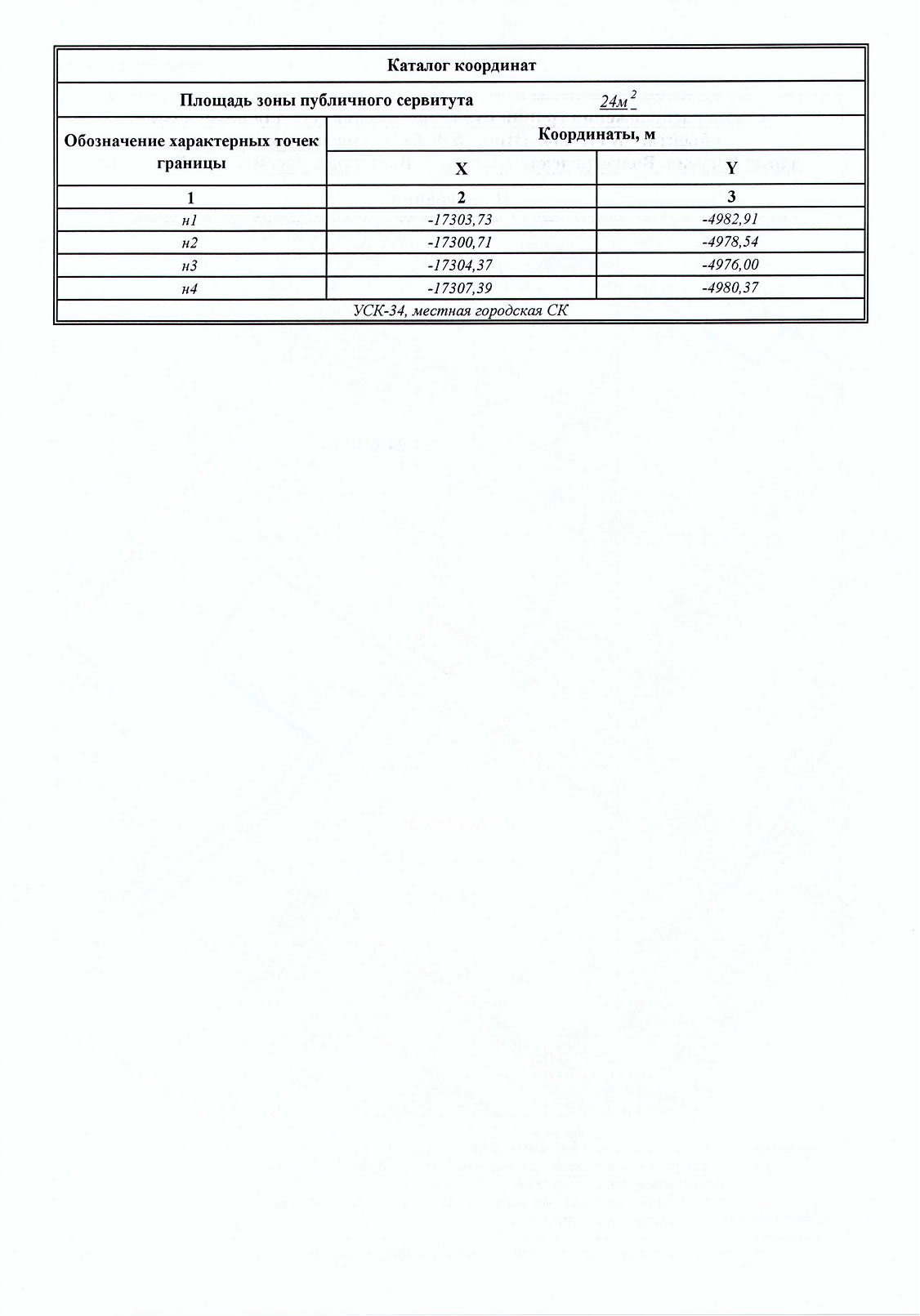 Департамент муниципального имущества администрации Волгограда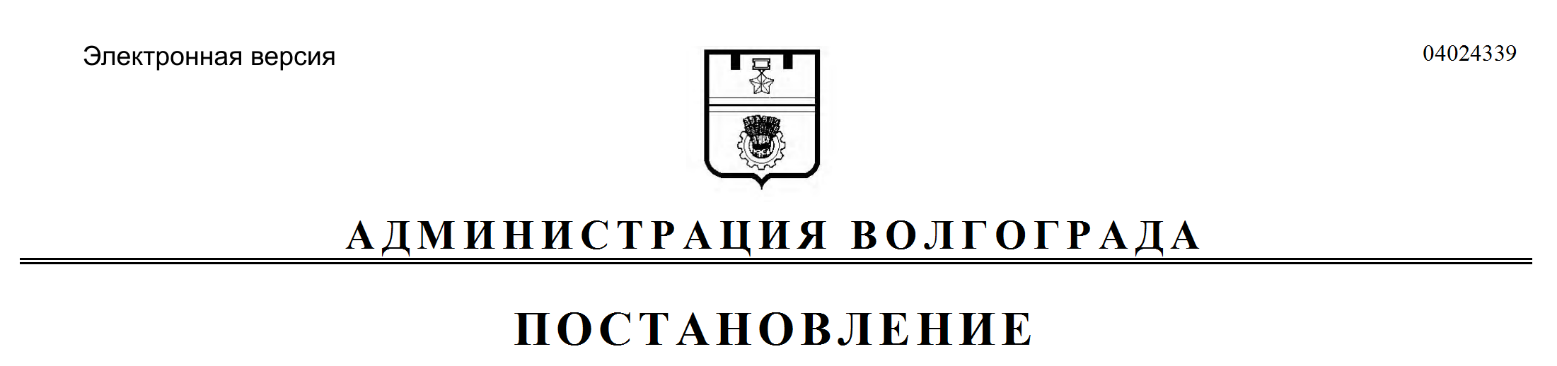 